от 5 августа 2020 года									 	  № 3О назначении публичных слушаний по документации по планировке территории по объекту: «Строительство сетей канализации и канализационных очистных сооружений в  р.п. Сява  городского округа город Шахунья Нижегородской области»В соответствии с Градостроительным кодексом Российской Федерации, Федеральным законом от 06.10.2003 № 131-ФЗ «Об общих принципах организации местного самоуправления в Российской Федерации», Уставом городского округа город Шахунья Нижегородской области, решением Совета депутатов городского округа город Шахунья Нижегородской области от 28.03.2019 № 26-12 «О внесение изменений 
в решение Совета депутатов городского округа город Шахунья Нижегородской области от 27.04.2018 № 14-2 «Об утверждении Порядка организации и проведения общественных обсуждений или публичных слушаний по вопросам градостроительной деятельности на территории городского округа город Шахунья Нижегородской области»: Назначить  публичные слушания по документации по планировке территории по объекту: «Строительство сетей канализации и канализационных очистных сооружений в  р.п. Сява городского округа город Шахунья Нижегородской области», подготовленной ООО «Инженерно-технический центр «Горизонт». Публичные слушания  провести 08.09.2020 г. в 11.00  часов в здании Сявского территориального отдела администрации городского округа город Шахунья Нижегородской области (далее – Сявский территориальный отдел) по адресу: Нижегородская обл., город Шахунья, р.п. Сява, ул. Кирова, д. 22.Предложения и замечания по документации по планировке территории по объекту: «Строительство сетей канализации и канализационных очистных сооружений в  р.п. Сява городского округа город Шахунья Нижегородской области» (далее – документация по планировке территории) принимаются по рабочим дням с 10.08.2020 г. по 08.09.2020 г. (до 09.00 часов), по адресу: 606910, Нижегородская область, г. Шахунья, пл. Советская, д.1, кабинет 56 (телефон  2-71-90), кабинет 74 (телефон  2-11-34), кабинет 69 (телефон  2-17-64).Правом обсуждения документации по планировке территории на публичных слушаниях обладают лица:- проживающие на территории, применительно к которой подготовлена документация по планировке территории;- обладающие на праве собственности, аренды, пользования объектами недвижимости, расположенными на территории, применительно к которой подготовлена документация по планировке территории;- проживающие и обладающие объектами недвижимости, расположенными на территориях, примыкающих к территории, применительно к которой подготовлена документация по планировке территории;- иные лица, законные интересы которых  могут быть нарушены в связи с реализацией данной документации.5. С информацией по вопросу проведения публичных слушаний можно ознакомиться в Управлении промышленности, транспорта, связи, жилищно-коммунального хозяйства, энергетики и архитектурной деятельности администрации городского округа город Шахунья Нижегородской области (далее – Управление ЖКХ и архитектуры), кабинеты № 56, 69, 74 в здании администрации городского округа город Шахунья Нижегородской области или по телефонам (883152) 2-71-90, 2-17-64, 2-11-34 
в рабочие дни с 9.00 до 16.00.6. Общему отделу администрации городского округа город Шахунья Нижегородской области опубликовать настоящего распоряжения в газете «Знамя труда» и разместить на официальном сайте администрации городского округа город Шахунья Нижегородской области по адресу: shahadm.ru.Управлению ЖКХ и архитектуры:7.1. Разместить на официальном сайте администрации городского округа город Шахунья Нижегородской области по адресу: shahadm.ru, в разделе «Управление промышленности, транспорта, связи, жилищно-коммунального хозяйства, энергетики и архитектурной деятельности» в информационно-телекоммуникационной сети «Интернет»:- оповещение о проведении публичных слушаний по документации по планировке территории;- материалы по документации по планировке территории;- информационные материалы по публичным слушаниям. 7.2. Обеспечить размещение экспозиции материалов по документации по планировке территории с 20 августа по 8 сентября 2020 года в здании Сявского территориального отдела по адресу: Нижегородская обл., город Шахунья, р.п. Сява, 
ул. Кирова, д. 22.7.3. Провести консультацию на экспозиции по материалам документации по планировке территории в 11.00 часов 4 сентября 2020 года. 7.3. Провести публичные слушания в срок, указанный в п. 2 настоящего распоряжения.7.4. Подготовить протокол публичных слушаний и заключение о результатах проведения публичных слушаний.7.5. Опубликовать заключение о результатах проведения публичных слушаний в установленном порядке.8. Настоящее распоряжение вступает в силу со дня его принятия.9. Контроль за исполнением настоящего распоряжения  возложить на заместителя главы администрации городского округа город Шахунья Нижегородской области Кузнецова С.А.И.о. главы местного самоуправлениягородского округа город Шахунья							    А.Д.Серов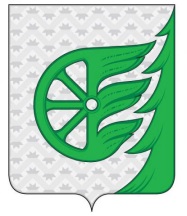 Глава местного самоуправления городского округа город ШахуньяНижегородской областиР А С П О Р Я Ж Е Н И Е